Building Regulation Building Notice Form (England)The Building Act 1984, The Building Safety Act 2022, The Building Regulations 2010 (as amended).1Applicant details Name2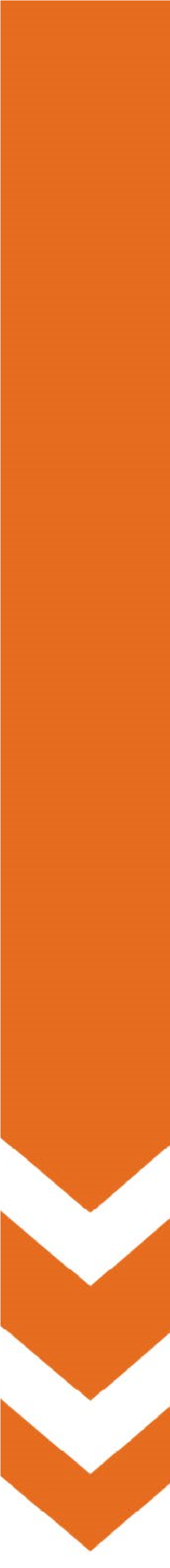 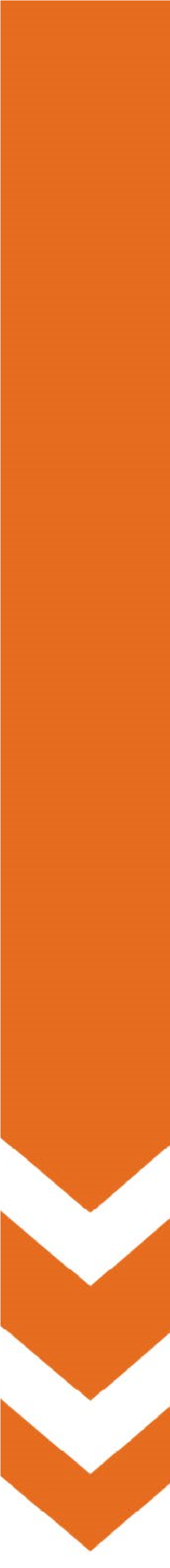 Agent details (where different from the applicant) Name3Location of site to which the building work relates Address (incl postcode)4Proposed works 1 of 25Intended use of the building6DeclarationThis application is deposited in relation to the building work etc., as described above. It is submitted in accordance with Regulation 12(2)(a) and is accompanied by the appropriate charge.I / we apply for Building Notice Acceptance as described on this form and as detailed on any supplementary documents.Signature On behalf of insert applicants name where the declaration is made by an agent Date The use of a building notice to inform the local authority of building work etc., is restricted to certain building types. Additional information will also be required to accompany your building notice depending upon the work proposed. Further information can be found in the attached notes and checklist. This form cannot be used for building control approval applications for higher-risk building work or stage of higher risk building work or for work to existing higher-risk buildings. Applications for building work to higher-risk buildings can be made here. Form created in October 2023.Privacy notice for building regulations applicationsBuilding legislation (The Building Act 1984 and The Building Regulations 2010 (as amended)) requires New Forest District Council to Take details and keep a record of applicants and proposals for the purposes of the building regulations.Who processes my data?The information that you provide with the building regulations application will be processed by New Forest District Council, which is the data controller for the purposes of the Data Protection Act.What is my data used for?The information that you provide for a building control application including personal data, will be used to deal with your building control application. Who sees my data?The building regulation applications are closed applications, and no personal data is uploaded to the New Forest District Council website.We will keep your data for 16 years after completion of your project. Your information will not be shared further unless there are legal reasons to do so. Individuals have a number of rights under data protection law, including the right to request their information. You also have a right to make a complaint about our handling of your personal data to the Information Commissioner's Office.Information you provide will only be used for the stated purpose. You can find further information about the processing of your data on the www.newforest.gov/article/18215/gdprYou can contact the council's Data Protection Officer using the following link. data.protection@nfdc.gov.uk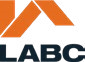 2 of 2